	IMHA Board of Directors Meeting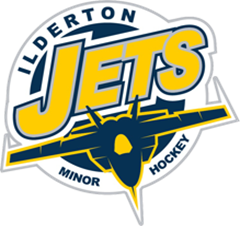 Wednesday, March 23, 2022MINUTES – Approved April 5, 2022Present:  Mike Harding, Todd Copeland, Jeff Reid, Paul Walkom, Chris Dixon, Scott Parker, Pat Conlin, Andy Marshall, Trish Brennan, Tichelle Schram, Derek Janes, Mark Reid, Sue Lidbetter, Randy Sheaves, Grant McNairRegrets:  Jeff SutherlandSP made a motion to begin the meeting.  2nd by PC.  Carried.PW Made a motion to accept the minutes from Jan. 18, 2022.  2nd by AM.  Carried.Motions approved via email:RS made a motion to approve the following cheques.  2nd by AM.  Approved by TC, GM, MR, CD, TB, TS, SP 			OWHA $7275.00 (OWHA Team Fee’s)			Registration Refund $666.97PW made a motion to accept the proposal received from the Middlesex Centre Ref Association (MCRA) to submit a letter to the OMHA related to the current fee structure and request increases for the upcoming season(s).  2nd by RS.  Approved by:  CD, SP, TS, TC, PC, JR, MR, AM, DJRS made a motion to approve the following cheque.  2nd by JS.  Approved by CD, TS, PC, GM, MR, SP, DJMCRA $4734.00RS made a motion to approve the following cheques.  2nd by TB.  Carried.MMC $37056.67 (Ice Rental)Registration Refund $540.00 (Prorated)MH – The formal complaint previously received has been reviewed.  DJ led the investigation, spoke directly with the complaintive and all those involved.   MH, on behalf of IMHA will send an email, indicating that IMHA has addressed the issue, thus closing the complaint. AM would like to align the IDP team names to be consistent with other IMHA teams and centres.  Therefore, our IDP teams would be identified as U5, U6 & U7.  AM made a motion to change the IDP 1 and IDP 2 team names to U5, U6 & U7.  2nd by SP.  Carried.  AM has received feedback from IDP members, and has consulted with other organizations regarding ice time and fees for U5 players.  Some centres offer a reduced registration with only one ice time per week for these first-year players.  RS has reviewed the numbers and $150 registration fee could be considered for this group.  Discussion occurred about how this would be a positive introduction to our hockey program and could increase our registration numbers with an affordable fee.  AM made a motion to offer IMHA – U5 players a once a week program for a fee of $150.  2nd by PW.  Carried.  IMHA has received direction from OMHA, that no gate fee is to be collected on OMHA sanctioned games in the upcoming season.  IMHA uses the revenue from gate fees to cover game expenses such as paying the referees.  Referee’s fees will be increasing by 25% in the upcoming seasons, so our registration fee will need to include this expense. RS made a motion to include a $100 charge to cover these expenses within all registration fees for both OMHA and OWHA players, U8 and above. 2nd by TC.  Carried. SL - Registration for the upcoming season is ready to go.  RS reviewed various payment options IMHA could consider for their membership.  After discussion, it was decided to use e-transfers to accept the registration fees for the upcoming season.OWHA tryouts occur in the spring.  GM has all the ice booked.  ACTION – GM &TB to make the OWHA tryout schedule and post to the website.MH suggested that the AGM be scheduled for Monday, April 25 at 7:00.  This will be an in-person event, held at the Ilderton Community Centre.  We will need to have a pre-meeting on Tuesday, April 5.  ACTION – GM will book the community centre.  TS will post to the website the date, request for changes to the Rules of Operation, nominations for board members and volunteer of the year.  Board members who have completed their 2-year term are: GM, SL, TB, SP, PW, JS, DJ & TS.  PW – IMHA is hosting the Shamrock All-star games on Saturday, April 16.  The ice and referees are booked.  Players have been asked to bring their own jerseys.  ACTION – PC is arranging volunteer support.SP – due to the OWHA spring tryouts, we need to begin the coaching application process.  SP would like to update the application form to capture only key information required.  ACTION – SP to update the coaching application form and post to the website the OWHA coaching application process with a due date of April 11.  OMHA team coaching applications will be collected at a later date.   PC – IMHA has been approved by OWHA to host another Esso fun day for female skaters between the ages of 4 – 18 on Saturday, April 23.  2 hours of ice time is required.  There are no additional expenses to IMHA to offer this event.  ACTION – GM to confirm ice rental, PC to post to website and arrange volunteer support as needed. PC has been in conversation with the Ilderton Fair association regarding IMHA providing volunteer assistance running the bar during the fair.  This would be a 50/50 revenue/profit split. The fair board would be responsible to arrange supplies, security & liquor license. PC made a motion to run the bar at this year’s Ilderton fair.  2nd by AM.  Carried.AM provided an update on development ice planned for this September 6 – 26, 2022.  Scheduled sessions would be arranged during the weeknights utilized paid organizations to include Snipe Academy, Western Hockey, Rob Drummond and Scott & Charlie Moir.  A fee would be charged to attend these sessions.  The 3 free development sessions offered to each IMHA player would occur on the weekends offered by our IMHA coaches.  These would be available to our U8 and above players.  Goalie development will also be included.  AM made a motion to approve the above development plan.  2nd by PW.  Carried.  ACTION – AM will begin arranging and details will be shared to the new board of directors.  AM – Western hockey also offers coaching clinics, adopt a player/team, option to attend development with Westerns’ team at Thompson arena, fundraising events etc.  AM will continue to investigate these options and share with the new board.Esso awards have been ordered for each team.  Discussion around end of year banquet occurred.  PC made a motion to continue presenting individual awards per team this season and present graduating players with their Jets banner.  These all can be distributed at individual team events.  2nd by AM.  Carried.RS – Last year’s financials require approval from the board prior to the AGM.  ACTION – RS to arrange for Ford-Keast to attend our IMHA board meeting on April 5, 2022 to present these financials.  Once approved, RS will post to the website for membership to preview prior to the AGM. The next IMHA board of director’s meeting will be held in person on Tuesday, April 5 at 8:00.  Location to be announced.  AM made a motion to adjourn.  2nd by RS.  Passed.